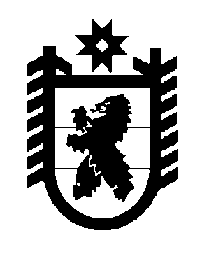 Российская Федерация Республика Карелия    ПРАВИТЕЛЬСТВО РЕСПУБЛИКИ КАРЕЛИЯРАСПОРЯЖЕНИЕот  17 декабря 2016 года № 950р-Пг. Петрозаводск 	В соответствии с Федеральным законом от 21 июля 2005 года                           № 115-ФЗ «О концессионных соглашениях», статьей 171 Закона Республики Карелия от 6 июня 2000 года № 414-ЗРК «Об управлении и распоряжении государственным имуществом Республики Карелия», в целях привлечения внебюджетных инвестиций, модернизации, реконструкции и повышения эффективности использования имущества, находящегося в собственности Республики Карелия:   	1. Одобрить Концессионное соглашение между Правительством Республики Карелия и обществом с ограниченной ответственностью «КАРЕЛЭНЕРГОРЕСУРС» в отношении объектов теплоснабжения, являющихся собственностью Республики Карелия (далее – Концессионное соглашение), и поручить подписать его Первому заместителю Главы Республики Карелия – Премьер-министру Правительства Республики Карелия Тельнову Олегу Владимировичу.	2. Определить Министерство строительства, жилищно-коммунального хозяйства и энергетики Республики Карелия органом, уполномоченным на выполнение условий Концессионного соглашения.           Глава Республики Карелия                                                                  А.П. Худилайнен